MO 300-1378 (08-05)MO 300-1378 (08-05)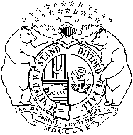 STATE OF OFFICE OF ADMINISTRATIONDIVISION OF FACILITIES MANAGEMENT, DESIGN AND CONSTRUCTIONCONTRACTOR’S QUALIFICATIONSSTATE OF OFFICE OF ADMINISTRATIONDIVISION OF FACILITIES MANAGEMENT, DESIGN AND CONSTRUCTIONCONTRACTOR’S QUALIFICATIONSSTATE OF OFFICE OF ADMINISTRATIONDIVISION OF FACILITIES MANAGEMENT, DESIGN AND CONSTRUCTIONCONTRACTOR’S QUALIFICATIONSSTATE OF OFFICE OF ADMINISTRATIONDIVISION OF FACILITIES MANAGEMENT, DESIGN AND CONSTRUCTIONCONTRACTOR’S QUALIFICATIONSSTATE OF OFFICE OF ADMINISTRATIONDIVISION OF FACILITIES MANAGEMENT, DESIGN AND CONSTRUCTIONCONTRACTOR’S QUALIFICATIONSSTATE OF OFFICE OF ADMINISTRATIONDIVISION OF FACILITIES MANAGEMENT, DESIGN AND CONSTRUCTIONCONTRACTOR’S QUALIFICATIONSSTATE OF OFFICE OF ADMINISTRATIONDIVISION OF FACILITIES MANAGEMENT, DESIGN AND CONSTRUCTIONCONTRACTOR’S QUALIFICATIONSSTATE OF OFFICE OF ADMINISTRATIONDIVISION OF FACILITIES MANAGEMENT, DESIGN AND CONSTRUCTIONCONTRACTOR’S QUALIFICATIONSSTATE OF OFFICE OF ADMINISTRATIONDIVISION OF FACILITIES MANAGEMENT, DESIGN AND CONSTRUCTIONCONTRACTOR’S QUALIFICATIONSSTATE OF OFFICE OF ADMINISTRATIONDIVISION OF FACILITIES MANAGEMENT, DESIGN AND CONSTRUCTIONCONTRACTOR’S QUALIFICATIONSSTATE OF OFFICE OF ADMINISTRATIONDIVISION OF FACILITIES MANAGEMENT, DESIGN AND CONSTRUCTIONCONTRACTOR’S QUALIFICATIONSSTATE OF OFFICE OF ADMINISTRATIONDIVISION OF FACILITIES MANAGEMENT, DESIGN AND CONSTRUCTIONCONTRACTOR’S QUALIFICATIONSSTATE OF OFFICE OF ADMINISTRATIONDIVISION OF FACILITIES MANAGEMENT, DESIGN AND CONSTRUCTIONCONTRACTOR’S QUALIFICATIONSSTATE OF OFFICE OF ADMINISTRATIONDIVISION OF FACILITIES MANAGEMENT, DESIGN AND CONSTRUCTIONCONTRACTOR’S QUALIFICATIONSSTATE OF OFFICE OF ADMINISTRATIONDIVISION OF FACILITIES MANAGEMENT, DESIGN AND CONSTRUCTIONCONTRACTOR’S QUALIFICATIONSSTATE OF OFFICE OF ADMINISTRATIONDIVISION OF FACILITIES MANAGEMENT, DESIGN AND CONSTRUCTIONCONTRACTOR’S QUALIFICATIONSSTATE OF OFFICE OF ADMINISTRATIONDIVISION OF FACILITIES MANAGEMENT, DESIGN AND CONSTRUCTIONCONTRACTOR’S QUALIFICATIONSSTATE OF OFFICE OF ADMINISTRATIONDIVISION OF FACILITIES MANAGEMENT, DESIGN AND CONSTRUCTIONCONTRACTOR’S QUALIFICATIONSSTATE OF OFFICE OF ADMINISTRATIONDIVISION OF FACILITIES MANAGEMENT, DESIGN AND CONSTRUCTIONCONTRACTOR’S QUALIFICATIONSSTATE OF OFFICE OF ADMINISTRATIONDIVISION OF FACILITIES MANAGEMENT, DESIGN AND CONSTRUCTIONCONTRACTOR’S QUALIFICATIONSSTATE OF OFFICE OF ADMINISTRATIONDIVISION OF FACILITIES MANAGEMENT, DESIGN AND CONSTRUCTIONCONTRACTOR’S QUALIFICATIONSSTATE OF OFFICE OF ADMINISTRATIONDIVISION OF FACILITIES MANAGEMENT, DESIGN AND CONSTRUCTIONCONTRACTOR’S QUALIFICATIONSSTATE OF OFFICE OF ADMINISTRATIONDIVISION OF FACILITIES MANAGEMENT, DESIGN AND CONSTRUCTIONCONTRACTOR’S QUALIFICATIONSSTATE OF OFFICE OF ADMINISTRATIONDIVISION OF FACILITIES MANAGEMENT, DESIGN AND CONSTRUCTIONCONTRACTOR’S QUALIFICATIONSSTATE OF OFFICE OF ADMINISTRATIONDIVISION OF FACILITIES MANAGEMENT, DESIGN AND CONSTRUCTIONCONTRACTOR’S QUALIFICATIONSSTATE OF OFFICE OF ADMINISTRATIONDIVISION OF FACILITIES MANAGEMENT, DESIGN AND CONSTRUCTIONCONTRACTOR’S QUALIFICATIONSDATEDATENAME OF FIRMNAME OF FIRMNAME OF FIRMNAME OF FIRMNAME OF FIRMNAME OF FIRMNAME OF FIRMNAME OF FIRMNAME OF FIRMNAME OF FIRMNAME OF FIRMNAME OF FIRMNAME OF FIRMNAME OF FIRMNAME OF FIRMNAME OF FIRMADDRESSADDRESSADDRESSADDRESSADDRESSADDRESSADDRESSADDRESSADDRESSADDRESSCITYCITYSTATESTATESTATEZIPPHONE NUMBERPHONE NUMBERPHONE NUMBERPHONE NUMBERFAX NUMBERFAX NUMBERFAX NUMBERFAX NUMBERFAX NUMBEREMAIL ADDRESSEMAIL ADDRESSEMAIL ADDRESSEMAIL ADDRESSEMAIL ADDRESSEMAIL ADDRESSEMAIL ADDRESSCONSTRUCTION CAPABILITIESCONSTRUCTION CAPABILITIESCONSTRUCTION CAPABILITIESCONSTRUCTION CAPABILITIESCONSTRUCTION CAPABILITIESCONSTRUCTION CAPABILITIESCONSTRUCTION CAPABILITIESCONSTRUCTION CAPABILITIESCONSTRUCTION CAPABILITIESCONSTRUCTION CAPABILITIESCONSTRUCTION CAPABILITIESCONSTRUCTION CAPABILITIESCONSTRUCTION CAPABILITIESCONSTRUCTION CAPABILITIESCONSTRUCTION CAPABILITIESCONSTRUCTION CAPABILITIES GENERAL GENERAL GENERAL PLUMBING PLUMBING PLUMBING PLUMBING PLUMBING PLUMBING PLUMBING AIR CONDITIONING AIR CONDITIONING DEMOLITION DEMOLITION DEMOLITION DEMOLITION ELECTRICAL ELECTRICAL ELECTRICAL HEATING HEATING HEATING HEATING HEATING HEATING HEATING VENTILATION VENTILATION OTHER OTHER OTHER OTHERBUSINESS TYPE:BUSINESS TYPE:BUSINESS TYPE:BUSINESS TYPE:BUSINESS TYPE:BUSINESS TYPE:BUSINESS TYPE:BUSINESS TYPE:BUSINESS TYPE:BUSINESS TYPE:BUSINESS TYPE:BUSINESS TYPE:BUSINESS TYPE:BUSINESS TYPE:BUSINESS TYPE:BUSINESS TYPE: CORPORATION CORPORATION PARTNERSHIP PARTNERSHIP PARTNERSHIP PARTNERSHIP PARTNERSHIP SOLE PROPRIETORSHIP SOLE PROPRIETORSHIP SOLE PROPRIETORSHIP SOLE PROPRIETORSHIP SOLE PROPRIETORSHIP SOLE PROPRIETORSHIP JOINT VENTURE JOINT VENTURE JOINT VENTURECORPORATION ONLYCORPORATION ONLYCORPORATION ONLYCORPORATION ONLYCORPORATION ONLYCORPORATION ONLYCORPORATION ONLYCORPORATION ONLYCORPORATION ONLYCORPORATION ONLYCORPORATION ONLYCORPORATION ONLYCORPORATION ONLYCORPORATION ONLYCORPORATION ONLYCORPORATION ONLYDATE OF INCORPORATIONDATE OF INCORPORATIONDATE OF INCORPORATIONDATE OF INCORPORATIONDATE OF INCORPORATIONDATE OF INCORPORATIONDATE OF INCORPORATIONDATE OF INCORPORATIONDATE OF INCORPORATIONDATE OF INCORPORATIONDATE OF INCORPORATIONDATE OF INCORPORATIONDATE OF INCORPORATIONDATE OF INCORPORATIONDATE OF INCORPORATIONDATE OF INCORPORATIONNAME OF STATE(S) IN WHICH INCORPORATEDNAME OF STATE(S) IN WHICH INCORPORATEDNAME OF STATE(S) IN WHICH INCORPORATEDNAME OF STATE(S) IN WHICH INCORPORATEDNAME OF STATE(S) IN WHICH INCORPORATEDNAME OF STATE(S) IN WHICH INCORPORATEDNAME OF STATE(S) IN WHICH INCORPORATEDNAME OF STATE(S) IN WHICH INCORPORATEDNAME OF STATE(S) IN WHICH INCORPORATEDNAME OF STATE(S) IN WHICH INCORPORATEDNAME OF STATE(S) IN WHICH INCORPORATEDNAME OF STATE(S) IN WHICH INCORPORATEDNAME OF STATE(S) IN WHICH INCORPORATEDNAME OF STATE(S) IN WHICH INCORPORATEDNAME OF STATE(S) IN WHICH INCORPORATEDNAME OF STATE(S) IN WHICH INCORPORATEDIF NOT INCORPORATED IN , PROVIDE CERTIFICATE OF AUTHORITY TO DO BUSINESS IN IF NOT INCORPORATED IN , PROVIDE CERTIFICATE OF AUTHORITY TO DO BUSINESS IN IF NOT INCORPORATED IN , PROVIDE CERTIFICATE OF AUTHORITY TO DO BUSINESS IN IF NOT INCORPORATED IN , PROVIDE CERTIFICATE OF AUTHORITY TO DO BUSINESS IN IF NOT INCORPORATED IN , PROVIDE CERTIFICATE OF AUTHORITY TO DO BUSINESS IN IF NOT INCORPORATED IN , PROVIDE CERTIFICATE OF AUTHORITY TO DO BUSINESS IN IF NOT INCORPORATED IN , PROVIDE CERTIFICATE OF AUTHORITY TO DO BUSINESS IN IF NOT INCORPORATED IN , PROVIDE CERTIFICATE OF AUTHORITY TO DO BUSINESS IN CERTIFICATE NO.CERTIFICATE NO.CERTIFICATE NO.CERTIFICATE NO.DATEDATEDATEDATEPRESIDENT NAMEPRESIDENT NAMEPRESIDENT NAMEPRESIDENT NAMEPRESIDENT NAMEPRESIDENT NAMEPRESIDENT NAMEPRESIDENT NAMEPRESIDENT NAMEPRESIDENT NAMEVICE PRESIDENT NAMEVICE PRESIDENT NAMEVICE PRESIDENT NAMEVICE PRESIDENT NAMEVICE PRESIDENT NAMEVICE PRESIDENT NAMESECRETARY NAMESECRETARY NAMESECRETARY NAMESECRETARY NAMESECRETARY NAMESECRETARY NAMESECRETARY NAMESECRETARY NAMESECRETARY NAMESECRETARY NAMETREASURER NAMETREASURER NAMETREASURER NAMETREASURER NAMETREASURER NAMETREASURER NAMEPARTNERSHIP ONLYPARTNERSHIP ONLYPARTNERSHIP ONLYPARTNERSHIP ONLYPARTNERSHIP ONLYPARTNERSHIP ONLYPARTNERSHIP ONLYPARTNERSHIP ONLYPARTNERSHIP ONLYPARTNERSHIP ONLYPARTNERSHIP ONLYPARTNERSHIP ONLYPARTNERSHIP ONLYPARTNERSHIP ONLYPARTNERSHIP ONLYPARTNERSHIP ONLYDATE OF ORGANIZATIONDATE OF ORGANIZATIONDATE OF ORGANIZATIONDATE OF ORGANIZATIONDATE OF ORGANIZATIONDATE OF ORGANIZATIONDATE OF ORGANIZATIONDATE OF ORGANIZATIONDATE OF ORGANIZATIONDATE OF ORGANIZATIONPARTNERSHIPPARTNERSHIPPARTNERSHIPPARTNERSHIPPARTNERSHIPPARTNERSHIPDATE OF ORGANIZATIONDATE OF ORGANIZATIONDATE OF ORGANIZATIONDATE OF ORGANIZATIONDATE OF ORGANIZATIONDATE OF ORGANIZATIONDATE OF ORGANIZATIONDATE OF ORGANIZATIONDATE OF ORGANIZATIONDATE OF ORGANIZATION GENERAL     LIMITED    ASSOCIATION GENERAL     LIMITED    ASSOCIATION GENERAL     LIMITED    ASSOCIATION GENERAL     LIMITED    ASSOCIATION GENERAL     LIMITED    ASSOCIATION GENERAL     LIMITED    ASSOCIATIONList All Partners (Use Additional Sheet If Necessary)List All Partners (Use Additional Sheet If Necessary)List All Partners (Use Additional Sheet If Necessary)List All Partners (Use Additional Sheet If Necessary)List All Partners (Use Additional Sheet If Necessary)List All Partners (Use Additional Sheet If Necessary)List All Partners (Use Additional Sheet If Necessary)List All Partners (Use Additional Sheet If Necessary)List All Partners (Use Additional Sheet If Necessary)List All Partners (Use Additional Sheet If Necessary)List All Partners (Use Additional Sheet If Necessary)List All Partners (Use Additional Sheet If Necessary)List All Partners (Use Additional Sheet If Necessary)List All Partners (Use Additional Sheet If Necessary)List All Partners (Use Additional Sheet If Necessary)List All Partners (Use Additional Sheet If Necessary)NAMENAMENAMENAMENAMENAMENAMENAMENAMENAMEADDRESSADDRESSADDRESSADDRESSADDRESSADDRESSNAMENAMENAMENAMENAMENAMENAMENAMENAMENAMEADDRESSADDRESSADDRESSADDRESSADDRESSADDRESSNAMENAMENAMENAMENAMENAMENAMENAMENAMENAMEADDRESSADDRESSADDRESSADDRESSADDRESSADDRESSNAMENAMENAMENAMENAMENAMENAMENAMENAMENAMEADDRESSADDRESSADDRESSADDRESSADDRESSADDRESSGENERAL INFORMATIONGENERAL INFORMATIONGENERAL INFORMATIONGENERAL INFORMATIONGENERAL INFORMATIONGENERAL INFORMATIONGENERAL INFORMATIONGENERAL INFORMATIONGENERAL INFORMATIONGENERAL INFORMATIONGENERAL INFORMATIONGENERAL INFORMATIONGENERAL INFORMATIONGENERAL INFORMATIONGENERAL INFORMATIONGENERAL INFORMATIONFEDERAL ID NUMBERFEDERAL ID NUMBERFEDERAL ID NUMBERFEDERAL ID NUMBERFEDERAL ID NUMBERFEDERAL ID NUMBERFEDERAL ID NUMBERFEDERAL ID NUMBERFEDERAL ID NUMBERFEDERAL ID NUMBERSOCIAL SECURITY NUMBERSOCIAL SECURITY NUMBERSOCIAL SECURITY NUMBERSOCIAL SECURITY NUMBERSOCIAL SECURITY NUMBERSOCIAL SECURITY NUMBERPERCENT OF WORK DONE BY CONTRACTORPERCENT OF WORK DONE BY CONTRACTORPERCENT OF WORK DONE BY CONTRACTORPERCENT OF WORK DONE BY CONTRACTORPERCENT OF WORK DONE BY CONTRACTORPERCENT OF WORK DONE BY CONTRACTORNUMBER OF PERMANENT EMPLOYEESNUMBER OF PERMANENT EMPLOYEESNUMBER OF PERMANENT EMPLOYEESNUMBER OF PERMANENT EMPLOYEESNUMBER OF PERMANENT EMPLOYEESGEOGRAPHICAL LIMITS OF OPERATIONGEOGRAPHICAL LIMITS OF OPERATIONGEOGRAPHICAL LIMITS OF OPERATIONGEOGRAPHICAL LIMITS OF OPERATIONGEOGRAPHICAL LIMITS OF OPERATIONNUMBER OF YEARS IN BUSINESSNUMBER OF YEARS IN BUSINESSNUMBER OF YEARS IN BUSINESSNUMBER OF YEARS IN BUSINESSNUMBER OF YEARS IN BUSINESSIF YOU HAVE DONE BUSINESS UNDER A DIFFERENT NAME, GIVE NAME AND LOCATIONIF YOU HAVE DONE BUSINESS UNDER A DIFFERENT NAME, GIVE NAME AND LOCATIONIF YOU HAVE DONE BUSINESS UNDER A DIFFERENT NAME, GIVE NAME AND LOCATIONIF YOU HAVE DONE BUSINESS UNDER A DIFFERENT NAME, GIVE NAME AND LOCATIONIF YOU HAVE DONE BUSINESS UNDER A DIFFERENT NAME, GIVE NAME AND LOCATIONIF YOU HAVE DONE BUSINESS UNDER A DIFFERENT NAME, GIVE NAME AND LOCATIONIF YOU HAVE DONE BUSINESS UNDER A DIFFERENT NAME, GIVE NAME AND LOCATIONIF YOU HAVE DONE BUSINESS UNDER A DIFFERENT NAME, GIVE NAME AND LOCATIONIF YOU HAVE DONE BUSINESS UNDER A DIFFERENT NAME, GIVE NAME AND LOCATIONIF YOU HAVE DONE BUSINESS UNDER A DIFFERENT NAME, GIVE NAME AND LOCATIONIF YOU HAVE DONE BUSINESS UNDER A DIFFERENT NAME, GIVE NAME AND LOCATIONHAS FIRM EVER FAILED TO COMPLETE PROJECT OR DEFAULTED ON A CONTRACT?  IF SO, STATE WHERE AND WHYHAS FIRM EVER FAILED TO COMPLETE PROJECT OR DEFAULTED ON A CONTRACT?  IF SO, STATE WHERE AND WHYHAS FIRM EVER FAILED TO COMPLETE PROJECT OR DEFAULTED ON A CONTRACT?  IF SO, STATE WHERE AND WHYHAS FIRM EVER FAILED TO COMPLETE PROJECT OR DEFAULTED ON A CONTRACT?  IF SO, STATE WHERE AND WHYHAS FIRM EVER FAILED TO COMPLETE PROJECT OR DEFAULTED ON A CONTRACT?  IF SO, STATE WHERE AND WHYHAS FIRM EVER FAILED TO COMPLETE PROJECT OR DEFAULTED ON A CONTRACT?  IF SO, STATE WHERE AND WHYHAS FIRM EVER FAILED TO COMPLETE PROJECT OR DEFAULTED ON A CONTRACT?  IF SO, STATE WHERE AND WHYHAS FIRM EVER FAILED TO COMPLETE PROJECT OR DEFAULTED ON A CONTRACT?  IF SO, STATE WHERE AND WHYHAS FIRM EVER FAILED TO COMPLETE PROJECT OR DEFAULTED ON A CONTRACT?  IF SO, STATE WHERE AND WHYHAS FIRM EVER FAILED TO COMPLETE PROJECT OR DEFAULTED ON A CONTRACT?  IF SO, STATE WHERE AND WHYHAS FIRM EVER FAILED TO COMPLETE PROJECT OR DEFAULTED ON A CONTRACT?  IF SO, STATE WHERE AND WHYHAS FIRM EVER FAILED TO COMPLETE PROJECT OR DEFAULTED ON A CONTRACT?  IF SO, STATE WHERE AND WHYHAS FIRM EVER FAILED TO COMPLETE PROJECT OR DEFAULTED ON A CONTRACT?  IF SO, STATE WHERE AND WHYHAS FIRM EVER FAILED TO COMPLETE PROJECT OR DEFAULTED ON A CONTRACT?  IF SO, STATE WHERE AND WHYHAS FIRM EVER FAILED TO COMPLETE PROJECT OR DEFAULTED ON A CONTRACT?  IF SO, STATE WHERE AND WHYHAS FIRM EVER FAILED TO COMPLETE PROJECT OR DEFAULTED ON A CONTRACT?  IF SO, STATE WHERE AND WHYHAS FIRM EVER BEEN ENGAGED IN LITIGATION OVER ANY CONTRACT?  IF SO, EXPLAINHAS FIRM EVER BEEN ENGAGED IN LITIGATION OVER ANY CONTRACT?  IF SO, EXPLAINHAS FIRM EVER BEEN ENGAGED IN LITIGATION OVER ANY CONTRACT?  IF SO, EXPLAINHAS FIRM EVER BEEN ENGAGED IN LITIGATION OVER ANY CONTRACT?  IF SO, EXPLAINHAS FIRM EVER BEEN ENGAGED IN LITIGATION OVER ANY CONTRACT?  IF SO, EXPLAINHAS FIRM EVER BEEN ENGAGED IN LITIGATION OVER ANY CONTRACT?  IF SO, EXPLAINHAS FIRM EVER BEEN ENGAGED IN LITIGATION OVER ANY CONTRACT?  IF SO, EXPLAINHAS FIRM EVER BEEN ENGAGED IN LITIGATION OVER ANY CONTRACT?  IF SO, EXPLAINHAS FIRM EVER BEEN ENGAGED IN LITIGATION OVER ANY CONTRACT?  IF SO, EXPLAINHAS FIRM EVER BEEN ENGAGED IN LITIGATION OVER ANY CONTRACT?  IF SO, EXPLAINHAS FIRM EVER BEEN ENGAGED IN LITIGATION OVER ANY CONTRACT?  IF SO, EXPLAINHAS FIRM EVER BEEN ENGAGED IN LITIGATION OVER ANY CONTRACT?  IF SO, EXPLAINHAS FIRM EVER BEEN ENGAGED IN LITIGATION OVER ANY CONTRACT?  IF SO, EXPLAINHAS FIRM EVER BEEN ENGAGED IN LITIGATION OVER ANY CONTRACT?  IF SO, EXPLAINHAS FIRM EVER BEEN ENGAGED IN LITIGATION OVER ANY CONTRACT?  IF SO, EXPLAINHAS FIRM EVER BEEN ENGAGED IN LITIGATION OVER ANY CONTRACT?  IF SO, EXPLAINLIST COMPLETED PROJECTS WITHIN LAST FIVE (5) YEARS INCLUDING COST OF EACH, NAME, ADDRESS, AND TELEPHONE NUMBER OF OWNER CONTACT.LIST PROJECTS CURRENT UNDER CONSTRUCTION INCLUDING COST OF EACH, NAME, ADDRESS, AND TELEPHONE NUMBER OF OWNER CONTACT.